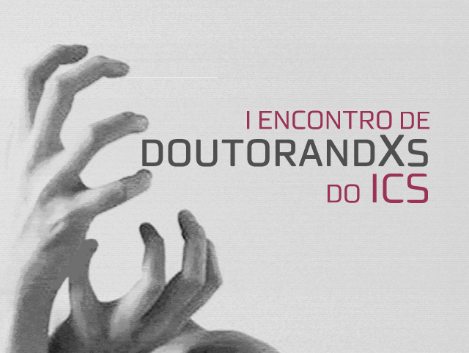 Nome / Name Departamento / Department Centro de Investigação / Research CentreInstituto de Ciências Sociais / Institute of Social SciencesEmailTelemóvel de contacto / Mobile Phone TÍTULO / TITLEResumo / Abstract O resumo deverá ter um máximo de 500 palavras e deve ser escrito em Arial, tamanho 10.Deve conter os objectivos da apresentação, a metodologia e alguns resultados da investigação realizada até ao momento.The abstract should be a maximum of 500 words and should be written in Arial, font size 10.It must contain the objectives of the presentation, the methods used and some results of the investigation already done.Palavras-chave: máximo de 5 / Keywords: maximum of 5Indicação de apresentação para comunicação ou para poster. No caso de ser poster este poderá ser apresentado em formato digital. It should indicate whether it is an oral presentation or a poster. If it is a poster, it could be presented in a digital format.Os resumos devem ser enviado até 20 de Janeiro para martabarbosa@ics.uminho.pt com conhecimento para paularemoaldo@gmail.com Abstracts should be sent until 20th January to martabarbosa@ics.uminho.pt,cc paularemoaldo@gmail.com